Развитие творческих способностей детей через нетрадиционные техники рисования (из опыта работы воспитателя МБОУ ЦО№4 Чусовой Любови Евгеньевны.)... Это правда! ну чего же тут скрывать?Дети любят рисовать, очень любят рисовать!на бумаге, на асфальте, на стенеИ в трамвае на окне...Э. Успенский.Формирование творческой личности – одна из важных задач педагогической теории и практики на современном этапе. Решение ее начинается уже в дошкольном возрасте. Наиболее эффективное средство для этого -  изобразительная деятельность детей. Основываясь на эффективности детского рисования, воспитатель МБОУ ЦО №4, Чусова Любовь Евгеньевна решила исследовать в своём опыте работы с детьми взаимосвязь между использованием нетрадиционных техник рисования и развитием детского творчества.Своим опытом работы Любовь Евгеньевна поделилась с читателями: «В ходе своей деятельности,  наблюдая за эффективностью применения различных техник рисования,  привели меня  к выводу,  о необходимости использования таких техник, которые создадут ситуацию успеха у воспитанников, сформируют устойчивую мотивацию к рисованию,  позволят детям быстро достичь желаемого результата. Создание условий для рисования нетрадиционным способом я  начала с младшей группы, успешно реализую свои замыслы с детьми среднего дошкольного возраста. В процессе рисования такими техниками как «кляксография», «цветные ладошки», «монотипия», «рисование овощами» -  у ребёнка совершенствуются наблюдательность, эстетическое восприятие, эстетические эмоции, художественный вкус.     Знакомство детей с нетрадиционными техниками рисования начала  с рисования пальчиками – это самый простой способ получения изображения. Этот способ рисования обеспечивает детям свободу действий. Ребенок опускает в гуашь пальчик и наносит точки, пятнышки на бумаге.     Позднее дети  рисуют  обеими руками. Здесь также возможны варианты: использовать поочередно обе руки или рисовать ими одновременно, обмакнув несколько пальцев (каждый в свой цвет) и рисуя ими  синхронно, что отлично развивает координацию. Детям очень нравится этот способ рисования. Интересно рисовать «Тычком жесткой полусухой кистью». Ребенок опускает в гуашь кисть и ударяет ею по бумаге, держа вертикально. При работе кисть в воду не опускается. Можно заполнить весь лист, контур или шаблон. Эту технику я   использую, если надо нарисовать что-нибудь пушистое или колючее. Каждый из этих методов – это маленькая игра, которая доставляет детям радость, положительные эмоции. Создавая изображения, передавая сюжет, ребенок отражает свои чувства, свое понимание ситуации, накладывает свою шкалу “зла” и “добра”. На занятиях нетрадиционной техникой я учу растущего человечка думать, творить, фантазировать, мыслить смело и свободно, нестандартно, в полной мере проявлять свои способности, развивать уверенность в себе, в своих силах.Анализируя детские работы, пришла к выводу, что у детей развиваются определённые способности: зрительная оценка формы, умение ориентироваться в пространстве, чувствовать цвет. Развиваются также специальные умения и навыки: зрительно-моторная координация, свободное владение кистью руки, что очень поможет будущему школьнику. Кроме того, занятия по рисованию доставляют детям радость, создают положительный настрой. Для многих моих  воспитанников рисование стало устойчивым увлечением. В практике моей  работы есть чрезмерно активные дети, которые  нуждаются в обширном пространстве для разворачивания деятельности. Внимание таких детей рассеянно и крайне неустойчиво.  В  процессе нетрадиционного рисования зона их активности сужается, уменьшается амплитуда движений. Крупные и неточные движения руками постепенно становятся более тонкими и точными». 	По мнению Любови Евгеньевны, практика её работы способствует развитию познавательной деятельности, коррекции психических процессов и личностной сферы дошкольников в целом. Занятия рисованием очень важны при подготовке ребенка к школьному обучению, благодаря рисуночной деятельности дети учатся удерживать определенное положение корпуса, рук, наклон карандаша, кисти, регулировать размах, темп, силу нажима, укладываться в определенное время, оценивать работу, доводить начатое до конца.  Старший воспитатель МБОУ ЦО№4 Лобузова О.Б.Воспитатель МБОУ ЦО№4 Чусова Л.Е.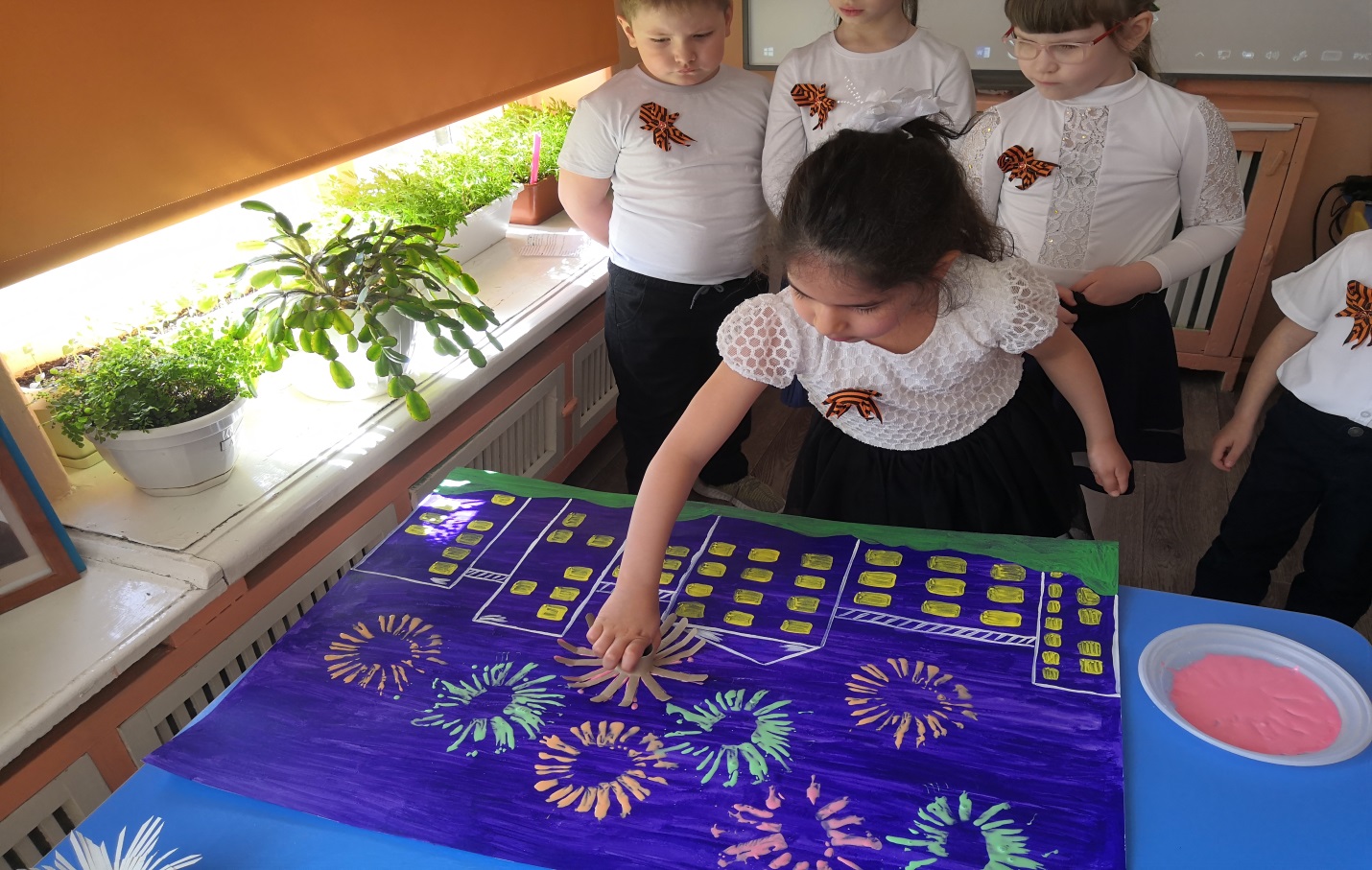 